Введение данного профиля связано с необходимостью расширения возможностей профильной предпрофессиональной подготовки и дальнейшего трудоустройства обучающихся с нарушением интеллектаМладший обслуживающий персонал - работники, не участвующие непосредственно в процессах производства продукции и управлении этими процессами, а выполняющие функции обслуживанияНа уроках младшего обслуживающего персонала (МОП) обучающиеся получают знания, умения и навыки в различных областях человеческой  деятельности, связанной с ведением  хозяйства.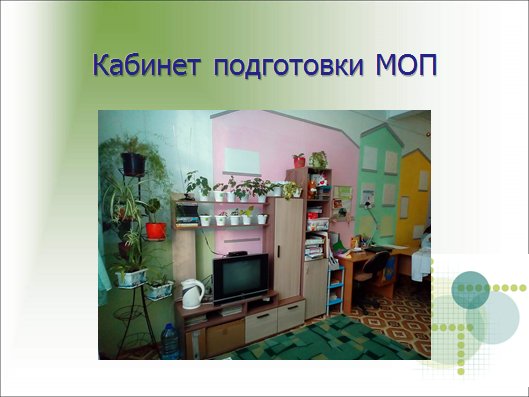 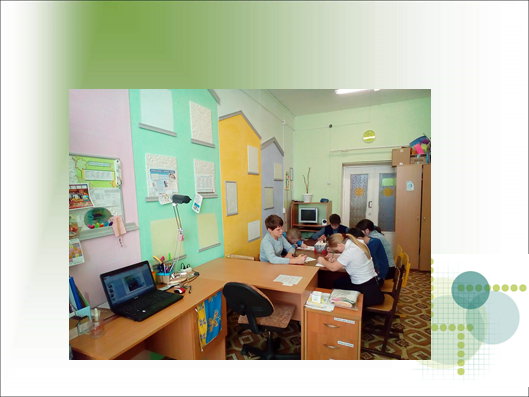 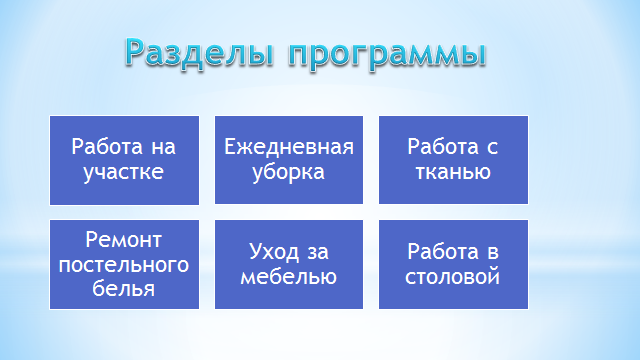 Государственное казенное общеобразовательное учреждение Свердловской  области  «Байкаловская   школа  - интернат, реализующая адаптированные основные общеобразовательные программы»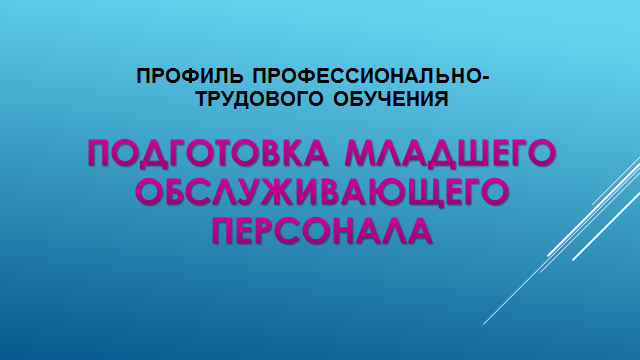 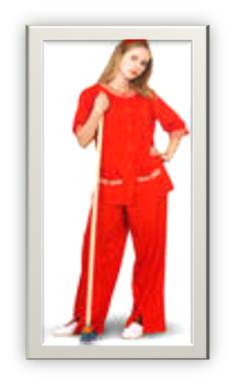 Профессия – это труд, которому человек посвящает свою жизнь.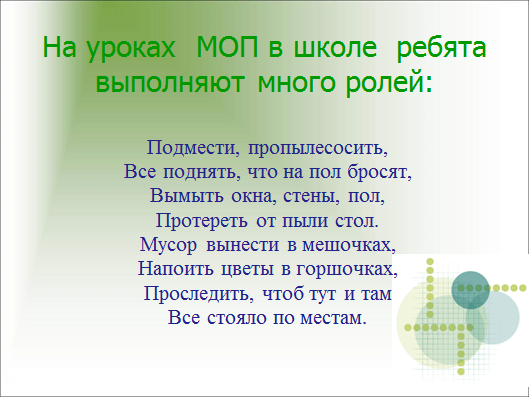 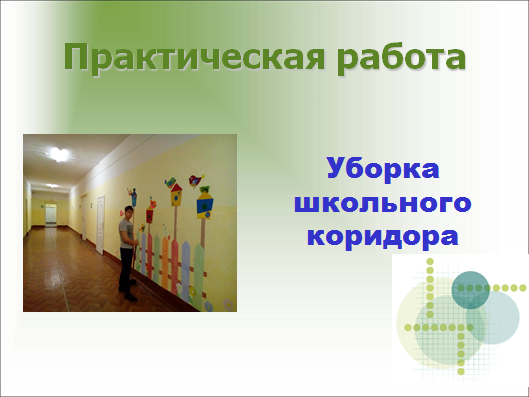 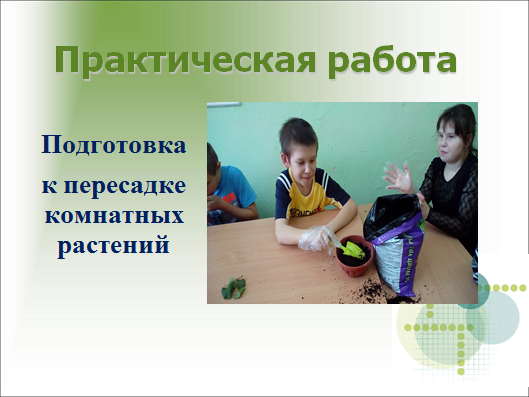  Роль и место программы в образовательном пространстве школы.1.Формирование и совершенствование трудовых навыков, приближенных к профессиональным;
2.Применение полученных навыков в доступной деятельности.
3.Взаимосвязь получаемых знаний и навыков с раннее изученными предметами трудового обучения:
4.Формирование уважительного отношения к профессии, труду взрослых людей;
5.Формирование правильного представления о субординации, этике, культуре поведения.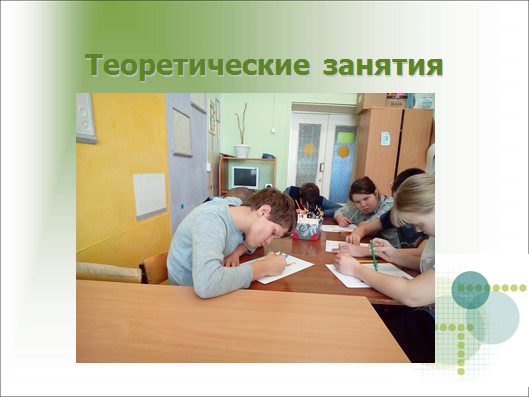 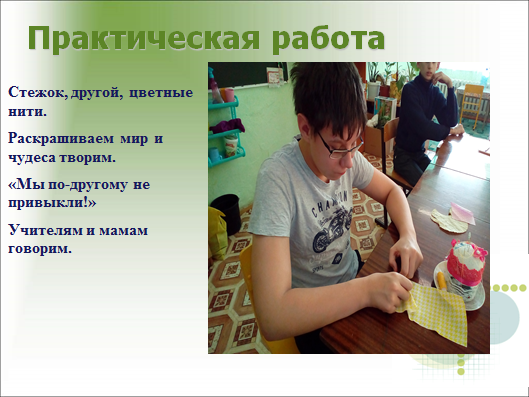 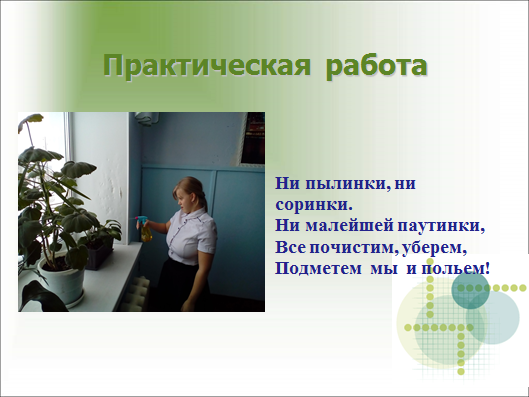 